от 03.04.2019  № 43 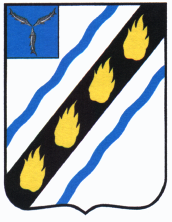 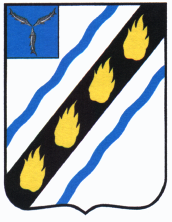 р.п. ПушкиноОб имущественной поддержке субъектов малого и среднего предпринимательства в Пушкинском муниципальном образовании Советского муниципального района Саратовской области          В соответствии с Федерального законами от 06.10.2003 № 131-ФЗ «Об общих принципах организации местного самоуправления в Российской Федерации», от 24.07.2007   № 209-ФЗ «О развитии малого и среднего предпринимательства в Российской Федерации», на основании Постановления Правительства РФ от 21.08.2010  № 645 «Об имущественной поддержке субъектов малого и среднего предпринимательства при предоставлении федерального имущества»  (с изменениями и дополнениями от 1 декабря 2016 г), руководствуясь Уставом Пушкинского муниципального образования Советского муниципального района, администрация Пушкинского муниципального образования ПОСТАНОВЛЯЕТ:1.Утвердить муниципальную программу «Об имущественной поддержке субъектов малого и среднего предпринимательства в Пушкинском муниципальном образовании Советского муниципального района Саратовской области», согласно приложению. 2. Отменить:-  постановление 22.06.2017 № 41 О внесении изменений в постановление администрации Пушкинского муниципального образования;- постановление 14.02.2017 № 14 «Об утверждении муниципальной программы «Об имущественной поддержке субъектов малого и среднего предпринимательства в Пушкинском муниципальном образовании Советского муниципального района Саратовской области»- постановление администрации Культурского  муниципального образования от 02.02.2017 № 05 «Об имущественной поддержке субъектов малого и среднего предпринимательства в Культурском муниципальном образовании   Советского муниципального района Саратовской области»;- постановление администрации Культурского  муниципального образования от 19.06.2017 №23  «О внесении изменений  в  постановление  администрации Культурского  муниципального образования от 02.02.2017 № 05»;- постановление администрации Наливнянского  муниципального образования от 29.06.2017 №18 «Об имущественной поддержке субъектов малого и среднего предпринимательства в Наливнянском муниципальном образовании   Советского муниципального района Саратовской области».3. Контроль исполнения настоящего постановления оставляю за собой.4. Настоящее постановление вступает в силу со дня его подписания и подлежит официальному обнародованию в официальном порядке. Глава администрации Пушкинского муниципального образования 				          	Н.И. ПавленкоТокарева Г.В.6 22 10Приложение 1
к постановлению администрации
Пушкинского муниципального образования
от 03.04.2019  № 43ПОРЯДОК
формирования, ведения и опубликования Перечней муниципального имущества, находящегося в собственности Пушкинского муниципального образования Советского муниципального района  Саратовской области,  свободного от прав третьих лиц (за исключением имущественных прав субъектов малого и среднего предпринимательства) и предназначенного для предоставления во владение и (или) пользование субъектам малого и среднего предпринимательства и организациям, образующим инфраструктуру поддержки субъектов малого и среднего предпринимательства1.Общие положения
       1.1. Настоящий Порядок формирования, ведения и опубликования Перечней муниципального имущества, находящегося в собственности Пушкинского муниципального образования Советского муниципального района Саратовской области, свободного от прав третьих лиц (за исключением имущественных прав субъектов малого и среднего предпринимательства) и предназначенного для предоставления во владение и (или) в пользование субъектам малого и среднего предпринимательства и организациям, образующим инфраструктуру поддержки субъектов малого и среднего предпринимательства, (далее – Порядок), разработан в соответствии с Федеральными законами от 24.07.2007 года № 209-ФЗ «О развитии малого и среднего предпринимательства в Российской Федерации», от 26.07.2006 года № 135-ФЗ «О защите конкуренции», от 22.07.2008 № 159-ФЗ «Об особенностях отчуждения недвижимого имущества, находящегося в государственной собственности субъектов Российской Федерации или в муниципальной собственности и арендуемого субъектами малого и среднего предпринимательства, и о внесении изменений в отдельные законодательные акты Российской Федерации».
      1.2. Настоящий Порядок регулирует правила формирования, ведения и опубликования Перечней муниципального имущества, находящегося в собственности Пушкинского муниципального образования Советского муниципального района Саратовской области, свободного от прав третьих лиц (за исключением имущественных прав субъектов малого и среднего предпринимательства) и предназначенного для предоставления во владение и (или) в пользование субъектам малого и среднего предпринимательства и организациям, образующим инфраструктуру поддержки субъектов малого и среднего предпринимательства (далее – Перечни муниципального имущества).
     1.3. Перечни муниципального имущества формируются с целью предоставления включенного в них муниципального имущества в долгосрочную аренду по целевому назначению исключительно субъектам малого и среднего предпринимательства и организациям, образующих инфраструктуру поддержки субъектов малого и среднего предпринимательства.2. Порядок формирования Перечней муниципального имущества
      2.1. Перечни муниципального имущества формируются в виде реестра муниципального имущества, а также данных о нем. Данными об объектах учета муниципального имущества являются сведения (показатели, характеристики), описывающие эти объекты и позволяющие их идентифицировать (наименование, местонахождение, технические характеристики).
     2.2. Основными критериями формирования Перечней муниципального имущества являются:
- оказание имущественной поддержки максимальному числу субъектов малого и среднего предпринимательства;
- обеспечение максимальной социально-экономической эффективности использования муниципального имущества;
-  обеспечение доступности имущественной поддержки субъектов малого и среднего предпринимательства;
- открытость процедур оказания имущественной поддержки;
-  включение в Перечни муниципального имущества, находящегося соответственно в Реестре объектов капитального строительства, муниципальных унитарных предприятий и муниципальных учреждений, имущества в виде доли (акций, вкладов) в уставных капиталах хозяйственных обществ, являющихся собственностью Пушкинского муниципального образования Советского муниципального района Саратовской области, на балансе муниципальных унитарных предприятий и муниципальных учреждений;
- свобода имущества, включаемого в Перечни муниципального имущества, от прав третьих лиц (за исключением имущественных прав субъектов малого и среднего предпринимательства).
       2.3. Формирование Перечней муниципального имущества осуществляет комитет по управлению имуществом администрации Пушкинского муниципального образования Советского муниципального района, Перечни муниципального имущества и вносимые в них изменения утверждаются постановлением администрации Пушкинского муниципального образования Советского муниципального района Саратовской области.
      2.4. Изменения вносятся в утвержденные Перечни муниципального имущества путем дополнительного включения в них объектов муниципальной собственности, предназначенных для передачи во владение и (или) пользование субъектам малого и среднего предпринимательства и организаций, образующих инфраструктуру поддержки субъектов малого и среднего предпринимательства, путем исключения имущества в связи с его невостребованностью, непригодностью для дальнейшего использования, невозможностью использования имущества в соответствии с требованиями законодательства или возникновением потребности в данном имуществе у органов местного самоуправления для обеспечения осуществления своих полномочий.3. Порядок ведения Перечней муниципального имущества
     3.1. Перечни муниципального имущества должны содержать следующую информацию:
-порядковые номера записей;
-наименование и характеристику муниципального имущества;
-местонахождение (адрес) муниципального имущества;
-площадь муниципального имущества;
-этажность муниципального имущества;
- целевое назначение муниципального имущества (возможный вид его использования);
- сведения об арендаторе (в случае если имущество передано в аренду субъекту малого и среднего предпринимательства).
     3.2. Перечни муниципального имущества ведутся комитетом по управлению имуществом администрации Пушкинского муниципального образования на бумажном и электронном носителях.
    3.3. Ведение Перечней муниципального имущества осуществляется путем внесения в них объектов учета и данных о них, обновления данных об объектах учета и исключения их из Перечней муниципального имущества.4. Порядок опубликования Перечней муниципального имущества
   4.1. Перечни муниципального имущества и все изменения и дополнения к ним подлежат обязательному опубликованию в районную газету «Заря» Советского муниципального района и размещению на официальном сайте администрации Пушкинского муниципального образования в сети Интернет в течение 10-ти дней со дня утверждения Перечней муниципального имущества, дополнений и изменений к ним.Приложение 2
к постановлению администрации
Пушкинского муниципального района
от 03.04.2019  № 43ПОРЯДОК И УСЛОВИЯ
предоставления в аренду муниципального имущества, включенного в Перечни муниципального имущества, находящегося в собственности Пушкинского муниципального образования Советского муниципального района Саратовской области, свободного от прав третьих лиц (за исключением имущественных прав субъектов малого и среднего предпринимательства) и предназначенного для предоставления во владение и (или) пользование субъектам малого и среднего предпринимательства и организациям, образующим инфраструктуру поддержки субъектов малого и среднего предпринимательства      1.1. Настоящие Порядок и условия предоставления в аренду имущества, включенного в Перечни муниципального имущества, находящегося в собственности Пушкинского муниципального образования, Советского муниципального района, Саратовской области, свободного от прав третьих лиц (за исключением имущественных прав субъектов малого и среднего предпринимательства) и предназначенного для предоставления во владение и (или) пользование субъектам малого и среднего предпринимательства и организациям, образующим инфраструктуру поддержки субъектов малого и среднего предпринимательства, (далее – Порядок), разработан в соответствии с Федеральным законом от 24.07.2007 года № 209-ФЗ «О развитии малого и среднего предпринимательства в Российской Федерации», Федеральным законом от 26.07.2006 года № 135-ФЗ «О защите конкуренции», Федеральным законом от 22.07.2008 № 159-ФЗ «Об особенностях отчуждения недвижимого имущества, находящегося в государственной собственности субъектов Российской Федерации или в муниципальной собственности и арендуемого субъектами малого и среднего предпринимательства, и о внесении изменений в отдельные законодательные акты Российской Федерации».
      1.2. Порядок регулирует процедуру и условия предоставления в аренду муниципального имущества, включенного в Перечни муниципального имущества, находящегося в собственности Пушкинского муниципального образования Советского муниципального района Саратовской области, свободного от прав третьих лиц (за исключением имущественных прав субъектов малого и среднего предпринимательства) и предназначенного для предоставления во владение и (или) пользование субъектам малого и среднего предпринимательства и организациям, образующим инфраструктуру поддержки субъектов малого и среднего предпринимательства (далее – Перечни муниципального имущества).
     1.3. Арендодателем муниципального имущества, включенного в Перечни муниципального имущества, выступает комитет по управлению имуществом администрации Пушкинского муниципального образования Советского  муниципального района Саратовской области.
     1.4. Арендаторами муниципального имущества, включенного в Перечни муниципального имущества, могут быть исключительно субъекты малого и среднего предпринимательства, отвечающие критериям отнесения к числу субъектов малого и среднего предпринимательства в соответствии с Федеральным законом от 24.07.2007 года № 209-ФЗ «О развитии малого и среднего предпринимательства в Российской Федерации», и организации, образующие инфраструктуру поддержки субъектов малого и среднего предпринимательства, за исключением субъектов малого и среднего предпринимательства, указанных в части 3 статьи 14 Федерального закона от 24.07.2007 года № 209-ФЗ «О развитии малого и среднего предпринимательства в Российской Федерации», и в случаях, предусмотренных частью 5 статьи 14 Федерального закона от 24.07.2007 года № 209-ФЗ «О развитии малого и среднего предпринимательства в Российской Федерации».
     1.5. Муниципальное имущество, включенное в Перечни муниципального имущества, предоставляется в аренду в соответствии со статьей 17.1 Федерального закона от 26.07.2006 № 135-ФЗ «О защите конкуренции» в порядке, установленном Приказом Федеральной антимонопольной службы от 10.02.2010 года № 67 «О порядке проведения конкурсов или аукционов на право заключения договоров аренды, договоров безвозмездного пользования, договоров доверительного управления имуществом, иных договоров, предусматривающих переход прав в отношении государственного или муниципального имущества, и перечне видов имущества, в отношении которого заключение указанных договоров может осуществляться путем проведения торгов в форме конкурса».
      1.6. Начальный размер арендной платы устанавливается с учетом норм законодательства, регулирующего оценочную деятельность в Российской Федерации. Размер арендной платы определяется по результатам торгов с применением льготных ставок арендной платы, предусмотренных приложением к настоящему Порядку.
       1.7. Срок, на который заключаются договоры аренды в отношении муниципального имущества, включенного в Перечни муниципального имущества, должен составлять не менее пяти лет. Срок договора может быть уменьшен на основании поданного до заключения такого договора заявления лица, приобретающего права владения и (или) пользования муниципальным имуществом.
      1.8. Условия предоставления в аренду муниципального имущества, включенного в Перечни муниципального имущества, указываются в извещении и документации об аукционе на право заключения договора аренды муниципального имущества, размещаемых на официальном сайте торгов - www.torgi.gov.ru и официальном сайте администрации Пушкинского  муниципального образования Советского муниципального района Саратовской области http://pusch.stepnoeadm.ru в сети Интернет.
       1.9. Использование арендаторами имущества, включенного в Перечни, не по целевому назначению, переуступка прав пользования имуществом, передача прав пользования имуществом в залог и внесение прав пользования таким имуществом в уставный капитал любого иного субъекта хозяйственной деятельности не допускаются.
       1.10. В случае использования муниципального имущества, включенного в Перечни муниципального имущества, не по целевому назначению и (или) с нарушением запретов, установленных частью 2 статьи 18 Федерального закона от 24.07.2007 года № 209-ФЗ «О развитии малого и среднего предпринимательства в Российской Федерации», арендодатель вправе обратиться в суд с требованием о прекращении прав владения и (или) пользования муниципальным имуществом субъектами малого и среднего предпринимательства или организациями, образующими инфраструктуру поддержки субъектов малого и среднего предпринимательства.Приложение к Порядку и условиям предоставления в аренду муниципального имущества, включенного в Перечни муниципального имущества, находящегося в собственности Пушкинского муниципального образования Советского муниципального района Саратовской области, свободного от прав третьих лиц (за исключением имущественных прав субъектов малого и среднего предпринимательства) и предназначенного для предоставления во владение и (или) пользование субъектам малого и среднего предпринимательства и организациям, образующим инфраструктуру поддержки субъектов малого и среднего предпринимательства.Льготные ставки арендной платы
За пользование муниципальным имуществом, включенным в Перечни муниципального имущества, находящегося в собственности Пушкинского муниципального образования Советского муниципального района Саратовской области, свободного от прав третьих лиц (за исключением имущественных прав субъектов малого и среднего предпринимательства) и предназначенного для предоставления во владение и (или) пользование субъектам малого и среднего предпринимательства и организациям, образующим инфраструктуру поддержки субъектов малого и среднего предпринимательстваВерно:Ведущий специалист администрацииПушкинского муниципального образования                                 Г.В. ТокареваКатегории арендаторовПериод арендыРазмер льготной ставки арендной платы применительно к величине арендной платы, определенной по результатам торгов с учетом норм законодательства об оценочной деятельности в Российской Федерации, %Субъекты малого и среднего предпринимательства,организации, образующие инфраструктуру поддержки субъектов малого и среднего предпринимательстваПервый год40%Субъекты малого и среднего предпринимательства,организации, образующие инфраструктуру поддержки субъектов малого и среднего предпринимательстваВторой год60%Субъекты малого и среднего предпринимательства,организации, образующие инфраструктуру поддержки субъектов малого и среднего предпринимательстваТретий год80%Субъекты малого и среднего предпринимательства,организации, образующие инфраструктуру поддержки субъектов малого и среднего предпринимательстваЧетвертый год100%Субъекты малого и среднего предпринимательства,организации, образующие инфраструктуру поддержки субъектов малого и среднего предпринимательстваПятый год100%